                                                      УКРАЇНА      ІРШАВСЬКА  МІСЬКА  РАДА  ЗАКАРПАТСЬКОЇ  ОБЛАСТІ  БРІДСЬКИЙ ЗАКЛАД ЗАГАЛЬНОЇ  СЕРЕДНЬОЇ  ОСВІТИ  І-ІІІ  СТУПЕНІВ                                               НАКАЗ 						                       26.04.2022                                                                   №17Про організацію роботи та впровадження 
інформаційно-комунікаційної 
автоматизованої системи "Єдина школа"На виконання Закону України «Про освіту»,  розпоряджень Кабінету Міністрів України від 14 грудня 2016 р. № 988 «Про схвалення Концепції реалізації державної політики у сфері реформування загальної середньої освіти “Нова українська школа” на період до 2029 року», від 20 вересня 2017 р.  № 649 «Про схвалення Концепції розвитку електронного урядування в Україні», Наказу Міністерства освіти і науки від 25 червня 2018 р. № 676 «Про затвердження Інструкції з діловодства у закладах загальної середньої освіти», інших нормативно-правових актів, та рішення педагогічної ради закладу освіти від 06.04.2022 (протокол № 02 ), з метою вдосконалення процесу управління закладом освіти, планування та організації освітнього  процесу на основі впровадження інформаційно-комунікаційної автоматизованої системи "Єдина школа" НАКАЗУЮ:Розпочати впровадження в управлінську діяльність закладу освіти Системи "Єдина школа".Визначити відповідальним за організацію роботи з впровадження Системи "Єдина школа"заступника керівника закладу освіти з навчальної роботи Синетаря Івана Васильовича. Визначити, що функції адміністратора Системи "Єдина школа" в закладі освіти буде виконувати  заступник керівника закладу освіти з навчальної роботи Синетар Іван Васильович.   Покласти на адміністратора Системи відповідальність за взаємодію з ТОВ «ТАТЛ ТЕХНОЛОДЖІ» щодо отримання доступу до Системи "Єдина школа", створення облікових записів користувачів системи, адміністрування інформації закладу освіти та координацію заходів з підтримки цієї інформації в актуальному стані.5.Здійснити заходи щодо:- впровадження в управлінську та освітню діяльність закладу освіти Системи 
«Єдина школа»;- інформування батьків щодо рішення приєднатися до Системи «Єдина школа», а також в подальшому про результати успішності учнів та відвідування ними занять з використанням інноваційних технологій Системи "Єдина школа".Заступнику керівника закладу освіти з навчальної роботи Синетарю Івану Васильовичу забезпечитиорганізацію систематичного контролю за веденням електронних журналів, у т.ч. повного, достовірного та своєчасного внесення даних з їх інформаційного наповнення в Системі «Єдина школа»;оцінку сталості набутого педагогами досвіду роботи в Системі «Єдина школа»;здійснення заходів щодо визначення рівня задоволення учнів та батьків результатами впровадження Системи «Єдина школа»;підготовку змін до посадових інструкцій педагогічних працівників закладу освіти з урахуванням роботи в Системі "Єдина школа".Заступнику керівника закладу освіти з навчальної роботи Синетарю І.В. за підтримки ТОВ «ТАТЛ ТЕХНОЛОДЖІ» організувати та провести тренінги педагогічних працівників закладу освіти щодо роботи в Системі "Єдина школа".Контроль за виконанням даного наказу залишаю за собою.Керівник  закладу освіти                                  Наталія   ГАЛІНСЬКАЗ наказом ознайомленийСинетар І.В.__________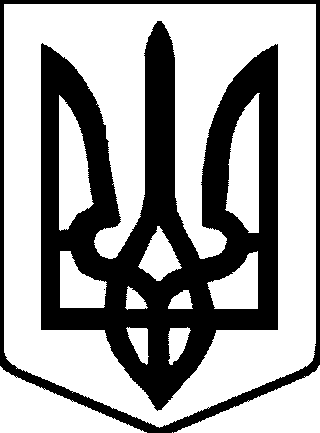 